Dear Parent or Guardian
Does your child have any special dietary needs?If NO, then you don’t need to read this letter or do anything else.If YES, then please read this letter and fill in and return the attached form.Food allergies, intolerances and other dietary-related medical conditions are a growing concern for schools.  Children who are affected can suffer a severe or even fatal reaction if they eat or come into contact with food they’re allergic to. So please:
1. Fill in the attached form as accurately as you can, describing any:Food allergies (for example to cow’s milk)Food intolerances (for example to gluten)Other dietary-related medical conditions (for example coeliac disease)Please don’t use the form to describe your child’s food likes and dislikes. 2. Return the form to Barry Horton, Catering Manager, Sodexo HCCS, Selkirk Drive, Holmes Chapel, Cheshire, CW4 7DX or to Sodexo@hccs.info at least 3 weeks before the start of the new term / academic year.Once we get this information, we’ll share it with our catering partner Sodexo Ltd, so they can make sure your child gets alternative meals that are safe for them.  If your child’s condition changes after you send us the form, you need to tell the school as soon as possible.We’ve included answers to frequently asked questions on the following page, as well as information on the difference between allergies, intolerances and dietary requirements. If you’ve any more questions, please contact Barry Horton, Catering Manager on 01477 410534 or at Sodexo@hccs.info or barry.horton@sodexo.comThanks for taking the time to read this letter and filling in the attached form. Together, we can provide a really safe school environment for your child.Yours faithfullyBarry Horton 
Catering Manager 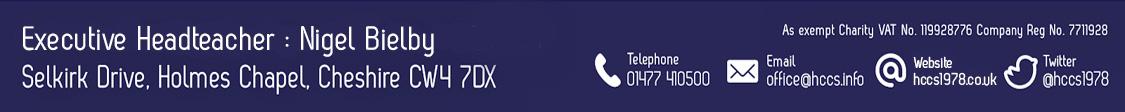 Frequently Asked Questions - Parents 1. Q. I think my child/young person has an allergy to certain foods but I am not sure. What should I write on the form? 
A. If you think your child/young person has a food allergy then we strongly advise you to seek the advice of either a medical or nutritional professional to obtain further information as soon as possible. If you tell us that your child/young person has an allergy, but you do not yet have an assessment of their condition from either a doctor or a dietician, their diet will be restricted to foods which our catering partner Sodexo believes are unlikely to induce any allergic reaction. Once you have been able to provide a doctor or dietician’s assessment of your child/young person’s condition we may be able to offer them a wider menu appropriate to their needs. 2. Q I have already told you verbally about the food allergy, why do I need to fill in a form? 
A. We need to keep a written record with details of any food allergies that your child/young person has so that we can share it in an emergency with medical professionals. We also need to ensure that we are sharing accurate information about your child/young person’s food allergy with Sodexo who are the company that provide our catering. 3. Q. What is the difference between an allergy, intolerance and medically related special dietary requirements? 
A. A food allergy is when your immune system mistakenly thinks that certain foods are harmful to their body causing it to react. The symptoms are usually those of 'classic' allergy such as a red raised, itchy rash (urticaria), wheezing, vomiting, severe gut symptoms or (very rarely) sudden collapse. These can occur within a few minutes of eating or coming in to contact with the allergen. A food intolerance doesn’t usually involve your immune system. However, coeliac disease is an intolerance to gluten and does involve the immune system. Some medical conditions may require a special diet, such as a modified texture diet such as fork mashed, smooth or pureed. All of the above should be recorded on the form. 4. Q. My child/young person requires specific cultural or religious diets, vegan or vegetarian diets, should these be detailed on the form? A. There is no requirement to complete the form, as Sodexo do not consider cultural or religious diets, vegan or vegetarian as ‘special diets’ as we believe our menus offer a diverse range of foods to cater for pupils for all backgrounds. 5. Q. Can your catering partner Sodexo promise to provide food that is created and served in ‘nut free’ environments? 
A. Sodexo is unable to commit to ensuring that any establishment that it provides food to will be completely ‘nut free’. Whilst Sodexo does not use whole peanuts or tree nuts as ingredients within its premises (unless specifically requested to do so), some of those ingredients come from manufacturers who have placed a ‘may contain traces of peanuts or tree nuts’ label on them. This means that food produced using these ingredients cannot be claimed to be ‘nut free’. 6. Q. My child/young person has packed lunch. Why do I need to complete the form? A. In certain educational establishments, children/young people who eat meals prepared by our caterers will sit with those who eat packed lunches. Some children/young people with food allergies can suffer a reaction by either coming into contact with or being in close proximity to the particular ingredient that they are allergic to. By understanding which child/young person has a food allergy we are able to limit the potential of an incident occurring. 7. Q, Providing and sharing medical information on my child/young person with the catering partner Sodexo. 
A. Allergens data is considered health data and under the GDPR this is a special category of data which has specific requirements. Legal advice received advises that the only relevant legal basis for the processing of allergens data is explicit consent from the data subject (or in our case the parent/guardian of the student due their age) and it is only with this explicit consent is permitted under GDPR to process the allergens data we receive from you. We ask for this explicit consent from parents/guardians via our Special Diet Information Form.Information about my child’s special dietPlease fill in this form in BLOCK CAPITALS and return it to your child’s school.
(The letter that goes with it tells you how)Section A: General detailsChild’s full nameClass, form and tutorYour nameYour relationship to the childSection B: Declaration Section B: Declaration Section B: Declaration I confirm my child has a food allergy, intolerance or other dietary-related medical condition that needs addressing. The information in this form isn’t about my child’s food preferences.I agree to information about my child’s allergy and any related doctor’s or registered dietician’s medical assessment being provided to the school’s catering partner Sodexo (including any other relevant personal data, like photographs, if I’ve agreed with the school), solely so they can provide the right alternative meals for my child.I confirm my child has a food allergy, intolerance or other dietary-related medical condition that needs addressing. The information in this form isn’t about my child’s food preferences.I agree to information about my child’s allergy and any related doctor’s or registered dietician’s medical assessment being provided to the school’s catering partner Sodexo (including any other relevant personal data, like photographs, if I’ve agreed with the school), solely so they can provide the right alternative meals for my child.I confirm my child has a food allergy, intolerance or other dietary-related medical condition that needs addressing. The information in this form isn’t about my child’s food preferences.I agree to information about my child’s allergy and any related doctor’s or registered dietician’s medical assessment being provided to the school’s catering partner Sodexo (including any other relevant personal data, like photographs, if I’ve agreed with the school), solely so they can provide the right alternative meals for my child.Parent or guardian’s signatureDateSection C: Allergy detailsDoes your child have food allergy? If YES, fill in this section. If NO go to Section D.Tick if YESPlease include as much information as possible about your child’s food allergy in the space below.  For example:Can they tolerate products that say ‘may contain traces’?What types of nuts are they allergic to – or should they avoid all nuts?Should they avoid all forms of the allergen - or can they tolerate some forms, for example raw, baked or cooked?If possible, please provide a copy of any relevant medical assessment or confirmationCeleryCereals (containing gluten)   CrustaceansEggMilkMolluscsFishList continues on the next pageSection C: Allergy details continuedTick if YESExtra informationLupinMustardNutsPeanutsSesame SeedsSoyaSulphur Dioxide (Sulphites)Other food allergies. Please provide as much information as possible about your child’s condition here:Other food allergies. Please provide as much information as possible about your child’s condition here:Other food allergies. Please provide as much information as possible about your child’s condition here:Does your child carry an EpiPen? (Please circle)                            YES                       NODoes your child carry an EpiPen? (Please circle)                            YES                       NODoes your child carry an EpiPen? (Please circle)                            YES                       NOSection D: Other dietary-related conditions  Section D: Other dietary-related conditions  Section D: Other dietary-related conditions  Does your child suffer from a medically diagnosed dietary-related condition (like coeliac disease)?
If YES, please provide as much information as possible about your child’s condition here.Does your child suffer from a medically diagnosed dietary-related condition (like coeliac disease)?
If YES, please provide as much information as possible about your child’s condition here.Does your child suffer from a medically diagnosed dietary-related condition (like coeliac disease)?
If YES, please provide as much information as possible about your child’s condition here.Does your child have any food intolerances? This may or may not be medically diagnosed.
If YES, please provide as much information as possible about your child’s condition here.Does your child have any food intolerances? This may or may not be medically diagnosed.
If YES, please provide as much information as possible about your child’s condition here.Does your child have any food intolerances? This may or may not be medically diagnosed.
If YES, please provide as much information as possible about your child’s condition here.For office use only:Name of class or form tutor responsible for helping the student during meals:  